How many bicycles reported stolen in the last year to your force: dates May 2023 – May 2024The information sought is held by Police Scotland, but I am refusing to provide it in terms of section 16(1) of the Act on the basis that the section 25(1) and 27(1) exemptions apply:“Information which the applicant can reasonably obtain other than by requesting it is exempt information”Information for the period May 2023- March 2024  is publicly available at Crime data - Police ScotlandInformation for the period  march 2024 – May 2024 will be published at the same link within 12 weeks of this response.“Information is exempt information if it is held with a view to its being published at a date not later than twelve weeks after the request for the information is made”.I believe it is reasonable in all the circumstances that the information be withheld from disclosure at this time and that maintaining the exemption outweighs any public interest in disclosure.How many Reported e-bike theft in your entire force between May 2023 – May 2024How many E-bike thefts as a % of total bicycles thefts in your entire force between May 2023 - May 2024% of overall bike theft suspects identified% of overall e-bike theft suspects identifiedNumber of e-bikes discovered or recovered. Unfortunately, I estimate that it would cost well in excess of the current FOI cost threshold of £600 to process your request.  I am therefore refusing to provide the information sought in terms of section 12(1) of the Act - Excessive Cost of Compliance.By way of explanation there is no simple way of extracting the data that you require. The only way to provide you with this information in an accurate and consistent manner would be to individually examine each theft crime report created on our systems to determine the releveance to bikes ans E-bikes. Considering the numbers of incidents involved this is clearly an exercise which would exceed the cost limitations of the Act. Number of bike theft offenders given a prison sentenceNumber of bike theft offenders given a community sentenceNumber of bike theft offenders given a cautionPolice Scotland does not hold criminal conviction data and section 17 of the Act therefore applies.  You may wish to contact the Crown Office and Procurator Fiscal Service (COPFS) and/ or the Scottish Courts Service. If you require any further assistance, please contact us quoting the reference above.You can request a review of this response within the next 40 working days by email or by letter (Information Management - FOI, Police Scotland, Clyde Gateway, 2 French Street, Dalmarnock, G40 4EH).  Requests must include the reason for your dissatisfaction.If you remain dissatisfied following our review response, you can appeal to the Office of the Scottish Information Commissioner (OSIC) within 6 months - online, by email or by letter (OSIC, Kinburn Castle, Doubledykes Road, St Andrews, KY16 9DS).Following an OSIC appeal, you can appeal to the Court of Session on a point of law only. This response will be added to our Disclosure Log in seven days' time.Every effort has been taken to ensure our response is as accessible as possible. If you require this response to be provided in an alternative format, please let us know.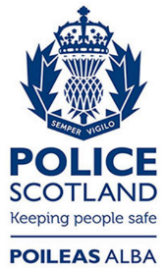 Freedom of Information ResponseOur reference:  FOI 24-1541Responded to:  19th June 2024